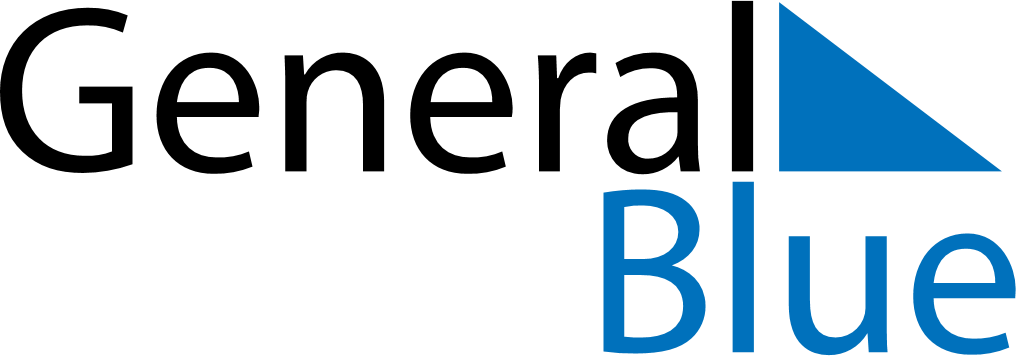 Daily PlannerMay 24, 2027 - May 30, 2027Daily PlannerMay 24, 2027 - May 30, 2027Daily PlannerMay 24, 2027 - May 30, 2027Daily PlannerMay 24, 2027 - May 30, 2027Daily PlannerMay 24, 2027 - May 30, 2027Daily PlannerMay 24, 2027 - May 30, 2027Daily Planner MondayMay 24TuesdayMay 25WednesdayMay 26ThursdayMay 27FridayMay 28 SaturdayMay 29 SundayMay 30MorningAfternoonEvening